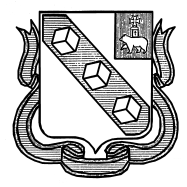 Управление образования администрации города БерезникиМУНИЦИПАЛЬНОЕ АВТОНОМНОЕ ОБЩЕОБРАЗОВАТЕЛЬНОЕ         УЧРЕЖДЕНИЕ СРЕДНЯЯ ОБЩЕОБРАЗОВАТЕЛЬНАЯ ШКОЛА № 24ПРОТОКОЛ ПЕДАГОГИЧЕСКОГО СОВЕТАТема: О подготовке к переходу на ФГОС НОО и ФГОС ООО Повестка:ФГОС НОО и ООО. Обзор изменений стандартов.Изменения и дополнения в основные образовательные программы НОО, ООО на 2022-2023 учебный год. Конструктор учебных программ.Разработка планов работы ШМО по введению ФГОС НОО и ФГОС ООО. Утверждение Приказа «О подготовке к переходу на ФГОС НОО и ФГОС ООО», Положения о рабочей группе по введению федеральных государственных образовательных стандартов начального общего и основного общего образования, дорожной карты по организации перехода на новые ФГОС НОО и ФГОС ООО МАОУ СОШ №24.РАССМОТРЕНИЕ ВОПРОСОВ:ФГОС НОО и ООО. Обзор изменений стандартов.Слушали заместителя директора по учебно-методической работе Способину Е.П., которая представила презентацию с информацией по основным изменениям ФГОС:Снижен максимальный предел часов аудиторной нагрузки;На уровне НОО появились предметы и модули;На уровне ООО заменены некоторые предметы на курсы; Родной язык и второй иностранный вводятся по заявлениям родителей и наличием ресурсов у школы;Новые требования к рабочим программам;Новые требования к образовательным результатам;Особенности обучения детей с ОВЗ;Календарь введения ФГОС НОО и ФГОС ООО.Предложено: принять к сведению и исполнению новые требования ФГОС НОО и ФГОС ООО.Голосовали: за – 50, против – 0, воздержались – 0Изменения и дополнения в основные образовательные программы НОО, ООО на 2022-2023 учебный год. Конструктор рабочих программ.Слушали: заместителя директора по учебно-методической работе Способину Е.П., которая представила конструктор учебных программ на сайте: https://edsoo.ru/constructor/ , показала пример составления рабочей программы по окружающему миру в 1 классе и математике в 5 классе.Предложено: принять к сведению и учитывать в работе.Голосовали: за – 50, против – 0, воздержались – 0Разработка планов работы ШМО по введению ФГОС НОО и ФГОС ООО. Слушали: заместителя директора по учебно-методической работе Способину Е.П., которая предложила педагогическому коллективу в рамках работы ШМО разработать план введения ФГОС на 2022-2023 учебный год. Слушали: учителя биологии Сабирзянову Е.С., которая представила план введения ФГОС в работу ШМО учителей естественных наук:Изучение нормативно-правовой базы, методических материалов;Обучение педагогических работников на курсах повышения квалификации по теме;Рассмотрение особенностей новых ФГОС ООО на заседаниях ШМО;Разработка рабочих программ по предметам;Слушали: учителя русского языка Ильину Н.А., которая дополнила план введения ФГОС в работу ШМО учителей естественных наук:Участие в городских и краевых образовательных мероприятиях по тематике;Размещение информации по внедрению ФГОС на сайте школы.Предложено: принять в работу планы введения ФГОС в рамках работы ШМО.Голосовали: за – 50, против – 0, воздержались – 0Рассмотрение Приказа «О подготовке к переходу на ФГОС НОО и ФГОС ООО, Положения о рабочей группе по введению федеральных государственных образовательных стандартов начального общего и основного общего образования, дорожной карты по организации перехода на новые ФГОС НОО и ФГОС ООО МАОУ СОШ №24.	 Слушали: заместителя директора по учебно-методической работе Способину Е.П., которая ознакомила присутствующих с проектом Приказа «О подготовке к переходу на ФГОС НОО и ФГОС ООО», Положения о рабочей группе по введению федеральных государственных образовательных стандартов начального общего и основного общего образования, дорожной карты по организации перехода на новые ФГОС НОО и ФГОС ООО МАОУ СОШ №24.Предложено: Рассмотреть и рекомендовать к утверждению Приказ                          «О подготовке к переходу на ФГОС НОО и ФГОС ООО», Положение о рабочей группе по введению федеральных государственных образовательных стандартов начального общего и основного общего образования, дорожную карту по организации перехода на новые ФГОС НОО и ФГОС ООО МАОУ СОШ №24.Голосовали: за – 50, против – 0, воздержались – 0Решения по повестке:Принять к сведению и исполнению новые требования ФГОС НОО и ФГОС ООО.Принять к сведению и учитывать в работе изменения и дополнения в основные образовательные программы НОО, ООО на 2022-2023 учебный год, использовать в работе конструктор учебных программ.Принять в работу планы введения ФГОС в рамках работы ШМО на 2022-2023 учебный годРекомендовать к утверждению Приказ «О подготовке к переходу на ФГОС НОО и ФГОС ООО», Положение о рабочей группе по введению федеральных государственных образовательных стандартов начального общего и основного общего образования, дорожную карту по организации перехода на новые ФГОС НОО и ФГОС ООО МАОУ СОШ №24.Председатель:                                                               Е.М.КазаковаСекретарь:                                                                     О.Н.Ячменеваот 24.12.2021№5Председатель педагогического совета Директор Казакова Е.М.Секретарь Ячменева О.Н.Присутствовали 50 человек(общее число пед.работников 54 человек) 